KOPERASI ............................................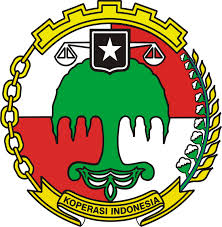 DAFTAR NAMA ANGGOTA(DILUAR KOTA SURABAYA)NONAMAALAMATNO HP12